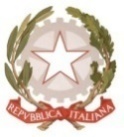 MINISTERO  DELL’ ISTRUZIONE, DELL’UNIVERSITA’, DELLA RICERCAUFFICIO SCOLASTICO REGIONALE PER IL LAZIOLICEO SCIENTIFICO STATALE“TALETE”Roma,	17.05.2021			Agli Alunni delle classi V Ai Genitori degli studenti delle classi VAi Docenti Al Personale ATAAlla DSGAsito webCIRCOLARE N. 247Oggetto: Svolgimento questionario Almadiploma classi quinte.Anche quest’anno è previsto lo svolgimento dei questionari di Almadiploma che costituiscono un supporto per la scelta post diploma.A differenza degli altri anni, la compilazione dei predetti questionari avverrà on line, con il supporto delle prof.sse Palazzo e Careri, secondo il calendario di seguito indicato:- martedì 18 maggio 2021 dalle 15:00 alle 16:00  classi 5A e 5D;- mercoledì 19 maggio 2021 dalle 15:00 alle 16:00 classi 5C e 5E;- venerdì 21 maggio 2021 dalle 15:00 alle 16:00 classi 5F e 5G- venerdì 21 maggio 2021 dalle 16:00 alle 17:00 classi 5L e 5HSi riporta il link per il collegamento: https://meet.google.com/qpd-zywm-vouPer poter svolgere il questionario sono necessarie le credenziali di accesso al sito Almadiploma che sono state già consegnate personalmente agli studenti, in caso di necessità inviare una mail a: annalisa.palazzo@liceotelete.it. Docente Referente per L’Orientamento Universitario Prof.ssa Annalisa Palazzo                 				                                                                                                                                                                                                                                                                              Il Dirigente scolastico                                           Prof. Alberto Cataneo                                              (Firma autografa sostituita a mezzo stampa                                                              ai sensi dell’art.3 comma 2 del d.lgs. n.39/1993)